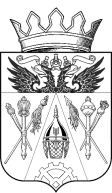 АДМИНИСТРАЦИЯ ИСТОМИНСКОГО СЕЛЬСКОГО ПОСЕЛЕНИЯАКСАЙСКОГО РАЙОНА РОСТОВСКОЙ ОБЛАСТИРАСПОРЯЖЕНИЕ  от   23.04.2019 год                          х. Островского                                              № 80Об утверждении аукционной документацииВ соответствии с Федеральным законом от 05.04.2013 № 44-ФЗ «О контрактной системе в сфере закупок товаров, работ, услуг для обеспечения государственных и муниципальных нужд» в целях осуществления процедуры определения поставщика (подрядчика, исполнителя) и заключения контракта на содержание асфальтового покрытия автомобильных дорог общего пользования местного значения Истоминского сельского поселения Аксайского района в соответствии с планом-графиком на 2019 г.,-1. Утвердить разработанные извещение, аукционную документацию, включая проект контракта согласно приложение к настоящему распоряжению.2. Поручить ведущему экономисту сектора экономики и финансов Администрации Истоминского сельского поселения в срок до 26.04.2019 включительно разместить извещение, аукционную документацию, включая проект контракта, на официальном сайте.Глава администрацииИстоминского сельского поселения	                О. А. КалининаПостановление вноситсектор экономики и финансов
Настоящая документация об электронном аукционе (далее – документация об аукционе) подготовлена в соответствии с Федеральным законом от 05.04.2013 № 44-ФЗ «О контрактной системе в сфере закупок товаров, работ, услуг для обеспечения государственных и муниципальных нужд» (далее - Федеральный закон от 05.04.2013 № 44-ФЗ), а также нормативными правовыми актами, регулирующими вопросы в сфере закупок товаров, работ, услуг для обеспечения государственных и муниципальных нужд.Содержание документации об аукционе:Раздел I. Сведения об электронном аукционеРаздел II. Обоснование начальной (максимальной) цены контрактаРаздел III. Наименование и описание объекта закупкиРаздел IV. Проект муниципального контрактаРАЗДЕЛ I. СВЕДЕНИЯ ОБ ЭЛЕКТРОННОМ АУКЦИОНЕРАЗДЕЛ II. ОБОСНОВАНИЕ ФОРМИРОВАНИЯ НАЧАЛЬНОЙ (МАКСИМАЛЬНОЙ) ЦЕНЫ КОНТРАКТАВ соответствии с частью 9 ст.22 Федерального законом от 05 апреля 2013 года № 44-ФЗ «О контрактной системе в сфере закупок товаров, работ, услуг для обеспечения государственных и муниципальных нужд» начальная (максимальная) цена контракта определена и обоснована заказчиком посредством применения проектно-сметного метода:РАСЧЕТ НАЧАЛЬНОЙ (МАКСИМАЛЬНОЙ) ЦЕНЫ КОНТРАКТА  Прикреплен в виде файла на странице сопроводительной документацииРАЗДЕЛ III. НАИМЕНОВАНИЕ И ОПИСАНИЕ ОБЪЕКТА ЗАКУПКИ.Техническая документация прикреплена в виде файла на странице сопроводительной документацииПрикреплено отдельным файлом: Смета ямочный4.xlsx.Перечень нормативно-технической документации обязательной при выполнении работ:РАЗДЕЛ IV. ПРОЕКТ КОНТРАКТАМУНИЦИПАЛЬНЫЙ КОНТРАКТ №___Содержание автомобильных дорог общего пользования местного значения Истоминского сельского поселенияп. Дорожный	              «___» ______________ 2019 годаАдминистрация Истоминского сельского поселения, именуемая в дальнейшем «Заказчик», в лице главы Администрации Истоминского сельского поселения Калининой Ольги Александровны, действующего на основании устава муниципального образования “Истоминское сельское поселение” принятым решением Собрания депутатов Истоминского сельского поселения от «15» августа 2018г. №109, с одной стороны, и _______________________________________, именуемый в дальнейшем «Подрядчик», в лице _______________________________________, действующего на основании __________, с другой стороны, совместно именуемые Стороны, согласно Федеральному закону от 05.04.2013г. № 44-ФЗ «О контрактной системе в сфере закупок товаров, работ, услуг для обеспечения государственных и муниципальных нужд» (ИКЗ: 193610202145961020100100060010000244), по результатам определения Подрядчика путем проведения электронного  аукциона (на основании протокола комиссии от _________ года для закупки №__), заключили настоящий Муниципальный контракт (далее - Контракт), о нижеследующем:1. Предмет контракта1.1. Подрядчик обязуется выполнить, а Заказчик принять и оплатить работы: содержание автомобильных дорог общего пользования местного значения Истоминского сельского поселения, согласно локальному сметному расчёту (Приложение № 1 к Контракту), проектной документации. 1.2. Сроки выполнения работ определяются графиком производства работ (Приложение № 2 к Контракту).1.3. Подрядчик тщательно изучил и проверил документацию по настоящему контракту и полностью ознакомлен со всеми условиями, связанными с выполнением работ, получил полную информацию по всем вопросам, которые могли бы повлиять на сроки, стоимость и качество работ и принимает на себя все расходы, риски и трудности выполнения работ. Место выполнения работ: Ростовская область, Аксайский район, х. Истомино ул. Московская2. Цена контракта2.1. Общая сумма контракта составляет 465529,00 (четыреста шестьдесят пять тысяч пятьсот двадцать девять) рублей, в т.ч. НДС 20% в сумме 93105,80 (девяносто три тысячи сто пять) рублей 80 копеек. (в случае, если Подрядчик имеет право на освобождение от уплаты НДС, то слова «включая НДС» заменяются на слова «НДС не облагается»), в том числе с разбивкой по бюджетам:- местный бюджет 465529,00 (четыреста шестьдесят пять тысяч пятьсот двадцать девять) рублей2.2. Цена контракта является твердой и определена на весь срок исполнения контракта.2.3. Цена контракта включает в себя все расходы Подрядчика, связанные с выполнением работ, в т. ч. транспортные расходы, расходы на необходимые материалы, налоги, сборы и другие обязательные платежи и затраты, связанные с исполнением контракта.2.4. Авансовые платежи по контракту не предусмотрены.	2.5. Сумма, подлежащая уплате заказчиком, юридическому лицу или физическому лицу, в том числе зарегистрированному в качестве индивидуального предпринимателя, уменьшается на размер налогов, сборов и иных обязательных платежей в бюджеты бюджетной системы Российской Федерации, связанных с оплатой контракта, если в соответствии с законодательством Российской Федерации о налогах и сборах такие налоги, сборы и иные обязательные платежи подлежат уплате в бюджеты бюджетной системы Российской Федерации заказчиком.3. Условия платежа3.1 Расчет с Подрядчиком за выполненные работы осуществляется Муниципальным заказчиком на основании счета-фактуры и (или) счета (в зависимости от способа налогообложения Подрядчика в соответствии с действующим законодательством), справки о стоимости выполненных работ и затрат (форма КС-3), составленной в соответствии с актом о приёмке выполненных работ (форма КС-2), подписанными Муниципальным заказчиком и Подрядчиком. Оплата принятых Муниципальным заказчиком работ производится в течение 30(тридцати)дней с даты подписания комиссией акта приемки законченных работ по капитальному ремонту объекта.4. Сроки исполнения обязательств	4.1.Сроки выполнения работ по настоящему Контракту: 27.05-12.06.2019г.
            4.2.Срок действия договора 31.12.2019  .	5. Права и обязанности сторон5.1. Подрядчик обязан:5.1.1. Выполнить все работы в объёме и в сроки, предусмотренные графиком производства работ по содержанию асфальтового покрытия автомобильных дорог общего пользования местного значения Истоминского сельского поселения Аксайского района в соответствии с требованиями действующих стандартов и другими нормативными документами, регулирующими качество работ:5.1.1.1. ГОСТ Р 50597-93 «Автомобильные дороги и улицы. Требования к эксплуатационному состоянию, допустимому по условиям обеспечения безопасности дорожного движения».5.1.1.2. Приказ Министерства транспорта РФ от 16 ноября 2012 г. N 402 «Об утверждении Классификации работ по капитальному ремонту, ремонту и содержанию автомобильных дорог общего пользования и искусственных сооружений на них».5.1.1.3. «Методические рекомендации по ремонту и содержанию автомобильных дорог общего пользования» приняты и введены в действие письмом Государственной службы дорожного хозяйства Министерства транспорта РФ от 17 марта 2004г. № ОС-28/1270-ис».5.1.1.4. Федеральный закон от 08 ноября 2007 года № 257-ФЗ «Об автомобильных дорогах и о дорожной деятельности в РФ и о внесении изменений в отдельные законодательные акты РФ».5.1.2. Обеспечить исполнение распоряжение Министерства транспорта Российской Федерации от 07.05.2003г. № ИС-414-р «О введении в действие гарантийных паспортов на законченные строительством, реконструкцией, капитальным ремонтом и ремонтом автомобильные дороги и искусственные сооружения на них». 5.1.3. Поставить на место производства работ необходимые материалы и осуществить их приёмку, разгрузку, складирование и хранение в период выполнения работ.5.1.4. Обеспечить в месте производства работ выполнение необходимых мероприятий по технике безопасности, пожарной безопасности и охране места производства работ.5.1.5. Обеспечить ограждение мест производства работ, принять меры по предотвращению причинения любого ущерба сооружениям, коммуникациям, сетям и магистралям, примыкающим к объекту работ, его сохранность и безопасность дорожного движения на объекте в течение всего периода производства работ за счет собственных средств.5.1.6. Своевременно устранять дефекты, выявленные в процессе приемки и при проведении проверок, осуществляемых в ходе выполнения работ, или после их приемки, за свой счет. Срок устранения дефектов – 5 (пять) рабочих дней после получения соответствующего требования, если настоящим контрактом не установлена иная дата начала течения срока.5.1.7. На месте производства работ своевременно организовать уборку строительного мусора.5.1.8. На время выполнения работ (при производстве работ и по их окончании) установить информационные щиты, согласно приложенного образца (приложение № 2 к Контракту). За неисполнение указанных требований Подрядчик несет ответственность согласно п. 7.5.2 раздела 7 настоящего контракта.5.1.9. Представлять отчет о ходе выполнения работ в соответствии с требованиями раздела 11 настоящего контракта. За неисполнение указанных требований Подрядчик несет ответственность согласно п. 7.5.2 раздела 7 настоящего контракта.5.1.10. В соответствии с ч. 5 ст. 30 Федерального закона от 05.04.2013 №44-ФЗ Подрядчик, не являющийся субъектом малого предпринимательства или социально ориентированной некоммерческой организацией, должен привлечь к исполнению Контракта субподрядчиков из числа субъектов малого предпринимательства, социально ориентированных некоммерческих организаций в объеме 15% от цены Контракта.5.1.11. В соответствии с ч. 7 ст. 30 Федерального закона от 05.04.2013 №44-ФЗ, в срок не более 5 рабочих дней со дня заключения договора с субподрядчиком, соисполнителем представить заказчику:а) декларацию о принадлежности субподрядчика, соисполнителя к субъектам малого предпринимательства, социально ориентированной некоммерческой организации, составленную в простой письменной форме, подписанную руководителем (иным уполномоченным лицом) субъекта малого предпринимательства, социально ориентированной некоммерческой организации и заверенную печатью (при наличии печати);б) копию договора (договоров), заключенного с субподрядчиком, соисполнителем, заверенную Подрядчиком.5.1.12. В случае замены субподрядчика, соисполнителя на этапе исполнения контракта на другого субподрядчика, соисполнителя представлять заказчику документы, указанные в пункте 5.1.11, в течение 5 дней со дня заключения договора с новым субподрядчиком, соисполнителем.5.1.13. В течение 10 рабочих дней со дня оплаты Подрядчиком выполненных обязательств по договору с субподрядчиком, соисполнителем представлять заказчику следующие документы:а) копии документов о приемке поставленного товара, выполненной работы, оказанной услуги, которые являются предметом договора, заключенного между Подрядчиком и привлеченным им субподрядчиком, соисполнителем;б) копии платежных поручений, подтверждающих перечисление денежных средств Подрядчиком субподрядчику, соисполнителю, - в случае если договором, заключенным между Подрядчиком и привлеченным им субподрядчиком, соисполнителем, предусмотрена оплата выполненных обязательств до срока оплаты поставленных товаров, выполненных работ, оказанных услуг, предусмотренного контрактом, заключенным с заказчиком (в ином случае указанный документ представляется заказчику дополнительно в течение 5 дней со дня оплаты Подрядчиком обязательств, выполненных субподрядчиком, соисполнителем).5.1.14. Оплачивать поставленные субподрядчиком, соисполнителем товары, выполненные работы (ее результаты), оказанные услуги, отдельные этапы исполнения договора, заключенного с таким субподрядчиком, соисполнителем, в течение 15 рабочих дней с даты подписания Подрядчиком документа о приемке товара, выполненной работы (ее результатов), оказанной услуги, отдельных этапов исполнения договора.5.1.15. Нести гражданско-правовую ответственность перед Заказчиком за неисполнение или ненадлежащее исполнение условия о привлечении к исполнению контрактов субподрядчиков, соисполнителей, в том числе:а) за представление документов, указанных в пунктах 5.1.11-5.1.13, содержащих недостоверные сведения, либо их непредставление или представление таких документов с нарушением установленных сроков;б) за непривлечение субподрядчиков, соисполнителей в объеме, установленном в контракте.5.1.16. Уведомить Заказчика в письменной форме о привлечении субподрядных организаций. Нести перед Заказчиком имущественную ответственность за качество, сроки и объемы работ, выполненных субподрядными организациями.5.2. Заказчик обязан:5.2.1. Осуществлять приемку выполненных работ в соответствии с условиями настоящего контракта.5.2.2. Осуществлять технический надзор.5.2.3. Осуществлять контроль за целевым и эффективным использованием бюджетных средств.5.2.4. Оплачивать Подрядчику работу, предусмотренную пунктом 1.1. настоящего контракта, в размерах и в сроки, установленные контрактом.5.2.1. Осуществлять приемку выполненных работ в соответствии с условиями настоящего контракта.   5.2.2. В течение 10 (десяти) рабочих дней с даты получения письменного уведомления Подрядчика о завершении ремонтных работ организовать работу комиссии по приемке законченных работ по ремонту объекта.5.2.3. Оплачивать Подрядчику работу, предусмотренную пунктом 1.1 настоящего контракта, в размерах и в сроки, установленные контрактом.5.2.4. Осуществлять строительный контроль выполняемых работ с привлечением специализированных организаций.5.3. Подрядчик имеет право:5.3.1. Привлекать к исполнению контракта субподрядчиков. В этом случае Подрядчик несет полную ответственность перед Заказчиком и обеспечивает контроль за ходом выполняемых работ субподрядчиком.5.3.2. В случае неисполнения или ненадлежащего исполнения субподрядчиком, соисполнителем обязательств, предусмотренных договором, заключенным с Подрядчиком, осуществлять замену субподрядчика, соисполнителя, с которым ранее был заключен договор, на другого субподрядчика, соисполнителя.5.4. Заказчик имеет право:5.4.1. Требовать информацию у Подрядчика о ходе ремонтных работ и проводить проверку правильности оформления документации на выполненные работы, а также прочих затрат Подрядчика по ремонту объекта. Количество проверок и сроки их проведения с Подрядчиком не согласовываются.5.4.2. Предъявлять Подрядчику требования по устранению выявленных дефектов, в том числе после приемки результата работ. В случае неустранения дефектов Подрядчиком в указанный в пункте 5.1.6 контракта срок, Заказчик имеет право устранить дефекты собственными силами или силами привлеченного третьего лица с возмещением Подрядчиком соответствующих расходов Заказчику в течение 5 (пяти) рабочих дней после предъявления соответствующего требования.5.4.3. Провести испытание материалов на предмет их соответствия предоставленным сертификатам соответствия, гигиеническим и пожарным сертификатам, требованиям технических документов, устанавливающих требования к материалам (СНиПов, ГОСТов и т.д). В случае выявления в ходе производства работ несоответствия материала вышеуказанным документам Подрядчик не имеет право на использование такого материала при производстве работ, а ранее выполненные им работы с применением такого материала подлежат переделке за счет Подрядчика с применением материалов, отвечающих установленным требованиям. 5.4.4. Заказчик имеет право производить лабораторный контроль качества результата работ с использованием собственной или привлеченной лаборатории. Результаты лабораторного контроля Заказчика Подрядчиком рассматриваются в качестве достоверных.6. Порядок сдачи и приемки работ6.1. Сдача результатов выполненных работ Подрядчиком и принятие Заказчиком законченного капитальным ремонтом объекта производится в соответствии с ВСН 19-89 «Правила приемки работ при строительстве и ремонте автомобильных дорог».6.2. Подрядчик в течение 5 (пяти) календарных дней со дня окончания работ, предусмотренных п. 1.1 настоящего контракта, уведомляет Заказчика об окончании работ и полной готовности к приемке законченных работ по капитальному ремонту объекта.6.3. Приемка Заказчиком законченных работ по капитальному ремонту объекта производится в течение 10 (десяти) рабочих дней с даты получения письменного уведомления Подрядчика об окончании работ и полной готовности к приемке законченных работ по капитальному ремонту объекта.6.4. Датой приемки объекта считается дата подписания акта приемки законченных работ приемочной комиссией.6.5. Акт приемки законченных работ подписывается всеми членами приемочной комиссии в день его составления. Если приемочная комиссия принимает решение о невозможности приемки объекта, то вместо акта приемочной комиссии составляется мотивированное заключение с обоснованием, имеющим ссылки на нормативные правовые акты, строительные нормы и правила, стандарты, инструкции, которое подписывается всеми членами приемочной комиссии с рекомендуемыми мерами по обеспечению приемки объекта.6.6. При приёмке законченных работ по капитальному ремонту объекта Подрядчик обязуется выдать гарантийный паспорт с обязательством устранения за счет собственных средств дефектов, выявленных в процессе эксплуатации объекта в период гарантийного срока, указанного в пункте 6.9 контракта.6.7. Оценка качества работ производится в соответствии с требованиями «СП 78.13330.2012. Свод правил. Автомобильные дороги. Актуализированная редакция СНиП 3.06.03-85».Состав и порядок ведения исполнительной документации и общего и (или) специального журнала производится в соответствии с действующими РД-11-02-2006 и РД-11-05-2007. Не предоставление или предоставление некорректной исполнительной документации является основанием для отказа в приемке работ.6.8. В случае выявления отклонений, при оценке качества работ, от требований, представленных в пункте 6.7 контракта, Подрядчик выполняет за собственные средства работы по исправлению допущенных отклонений.6.9. Подрядчик предоставляет гарантию качества результата работ на срок 3 года с даты подписания акта приемки законченных работ по ремонту автомобильной дороги (гарантийный срок). По завершению работ Подрядчик обязан передать Заказчику соответствующий гарантийный паспорт.В случае расторжения контракта Подрядчик предоставляет гарантию качества на результат фактически выполненной им работы на срок 3 года с момента расторжения контракта. Гарантийный срок продлевается на время устранения дефектов работ (с момента выявления до полного устранения). Устранение дефектов, выявленных в пределах гарантийного срока, осуществляется Подрядчиком за счёт собственных средств. Положения пункта 2 и 3 статьи 755 ГК РФ к отношениям сторон не применяются, поскольку настоящим контрактом установлены иные положения о гарантийных обязательствах Подрядчика.6.10. В течение гарантийного срока наличие дефектов и сроки их устранения фиксируются двухсторонним актом Подрядчика и Заказчика или актом, составленным в соответствии с пунктом 6.12 контракта. Подрядчик обязан устранить дефекты в течение 5 (пяти) рабочих дней с даты составления акта.6.11. Если Подрядчик в течение срока, указанного в пункте 6.10 контракта, не устранит дефекты в выполненных работах, включая оборудование, Заказчик вправе устранить дефекты силами другого исполнителя с оплатой затрат Подрядчиком. Затраты подлежат возмещению в течение пяти рабочих дней после получения соответствующего требования Заказчика.6.12. Заказчик уведомляет Подрядчика о выявлении дефектов и дате составления двухстороннего акта любыми доступными средствами связи.При неприбытии Подрядчика для составления акта в назначенный день или отказе Подрядчика от подписания акта обнаруженных дефектов, Заказчик назначает комиссию по фиксированию дефектов и их характера, которая составляет соответствующий акт без участия Подрядчика, с направлением копии акта Подрядчику любым доступным средством связи (в том числе по электронной почте).6.13. Ежемесячное подтверждение выполненных работ производится представителем Подрядчика в лице руководителя или его заместителя. 6.14. Заказчик не позднее 10 (десяти) рабочих дней с даты получения актов выполненных работ по форме КС-2 и справок о стоимости выполненных работ и затрат по форме КС-3 от Подрядчика возвращает подписанные акты выполненных работ по форме КС-2 и справки о стоимости выполненных работ и затрат по форме КС-3 Подрядчику, либо направляет мотивированный отказ от их подписания в письменной форме.6.15. В случае мотивированного отказа Заказчика от подписания актов о приемке выполненных работ по форме КС-2 и справок по форме КС-3, Заказчик обязан указать перечень подлежащих устранению дефектов и сроки их устранения Подрядчиком за счет последнего. Срок устранения дефектов не может превышать 5 (пять) рабочих дней. Данное условие не может быть истолковано как перенос сроков выполнения работ по контракту.6.16. Для ежемесячного подтверждения выполненных работ, освидетельствования скрытых работ, решения технических вопросов Заказчик выделяет своего постоянного ответственного представителя. 6.17. Подрядчик приступает к выполнению последующих работ только после освидетельствования скрытых работ и составления актов.6.18. В случае если постоянным ответственным представителем Заказчика внесены в Общий журнал работ замечания по выполненным скрытым работам, то выполнение последующих работ на этом участке Подрядчиком без письменного разрешения постоянного ответственного представителя Заказчика не допускается.6.19. Если скрытые работы выполнены без подтверждения постоянного ответственного представителя Заказчика (постоянный ответственный представитель   Заказчика не был информирован об этом или информирован с опозданием и у Подрядчика отсутствуют документы подтверждающие информирование), то Подрядчик за счет собственных средств обязуется открыть доступ к любой части скрытых работ, не прошедших освидетельствование постоянным ответственным представителем   Заказчика, в порядке и в сроки, установленные ответственным представителем  Заказчика.6.20. Освидетельствование скрытых работ после проверки правильности их выполнения в натуре следует оформлять соответствующим актом с приложением ведомости контрольных измерений, исполнительной съемки, результатов лабораторных испытаний применяемых материалов, паспортов на материалы и иных документов в зависимости от видов выполняемых работ.6.21. Акты приемки скрытых работ составляются в двух экземплярах – по одному для каждой из сторон. Каждому акту приемки скрытых работ присваивается порядковый номер, акт регистрируется в Общем журнале работ. 6.22. Подрядчик по согласованию с Заказчиком вправе сдать выполненные работы по настоящему контракту досрочно. 6.23. При приемке выполненной работы (ее результатов) Заказчик проводит экспертизу для проверки выполненных Подрядчиком работ, предусмотренных контрактом, в части их соответствия условиям контракта. Экспертиза может проводиться Заказчиком своими силами или к ее проведению могут привлекаться эксперты, экспертные организации на основании контрактов, заключенных в соответствии с законодательством Российской Федерации.6.23.1.В случае привлечения Заказчиком для проведения экспертизы экспертов или экспертной организации, результаты такой экспертизы оформляются в виде заключения, которое подписывается экспертом, уполномоченным представителем экспертной организации и должно быть объективным, обоснованным и соответствовать законодательству Российской Федерации.6.23.2. В случае проведения Заказчиком экспертизы своими силами, результаты такой экспертизы оформляются актом о приемке выполненных работ (форма КС-2).7. Ответственность сторон7.1. За неисполнение или ненадлежащее исполнение своих обязательств по настоящему Контракту Стороны несут ответственность в соответствии с действующим законодательством Российской Федерации. 7.2. Стороны в случае просрочки исполнения обязательств, предусмотренных Контрактом, а также в иных случаях неисполнения или ненадлежащего исполнения обязательств, предусмотренных Контрактом, направляют требование об уплате неустоек (штраф, пеней) - Претензию. 7.3. Размер неустойки (штрафа, пени) определяется в соответствии с требованиями Федерального закона «О контрактной системе в сфере закупок товаров, работ, услуг для обеспечения государственных и муниципальных нужд» №44-ФЗ от 05 апреля 2013г, а также в соответствии с порядком, установленным Постановлением Правительства РФ от 30.08.2017 №1042 «Об утверждении Правил определения размера штрафа, начисляемого в случае ненадлежащего исполнения заказчиком, неисполнения или ненадлежащего исполнения поставщиком (подрядчиком, исполнителем) обязательств, предусмотренных Договором (за исключением просрочки исполнения обязательств заказчиком, поставщиком (подрядчиком, исполнителем),  размера пени, начисляемой за каждый день просрочки исполнения поставщиком (подрядчиком, исполнителем) обязательства, предусмотренного Договором, о внесении изменений в постановление Правительства Российской Федерации от 15 мая 2017 №570 и признании утратившим силу постановления правительства Российской Федерации от 25 ноября 2013 №1063» (далее по тексту - Правила).7.4. Размер штрафа устанавливается Контрактом в соответствии с Правилами, в виде фиксированной суммы, в том числе рассчитываемой как процент цены Контракта, или в случае, если Контрактом предусмотрены этапы исполнения Контракта, как процент этапа исполнения Контракта (далее - цена Контракта (этапа).7.5.1. За каждый факт неисполнения или ненадлежащего исполнения Подрядчиком обязательств, предусмотренных Контрактом, за исключением просрочки исполнения обязательств (в том числе гарантийного обязательства), предусмотренных Контрактом, размер штрафа устанавливается в размере 3% *, что составляет 12912,00 (двенадцать тысяч девятьсот двенадцать) рублей.*Размер штрафа в отношении Поставщика согласно Постановлению Правительства РФ от 30.08.2017г. №1042 определяется следующим образом:а) 10 процентов цены контракта (этапа) в случае, если цена контракта (этапа) не превышает 3 млн. рублей;б) 5 процентов цены контракта (этапа) в случае, если цена контракта (этапа) составляет от 3 млн. рублей до 50 млн. рублей (включительно);в) 1 процент цены контракта (этапа) в случае, если цена контракта (этапа) составляет от 50 млн. рублей до 100 млн. рублей (включительно);г) 0,5 процента цены контракта (этапа) в случае, если цена контракта (этапа) составляет от 100 млн. рублей до 500 млн. рублей (включительно);д) 0,4 процента цены контракта (этапа) в случае, если цена контракта (этапа) составляет от 500 млн. рублей до 1 млрд. рублей (включительно);е) 0,3 процента цены контракта (этапа) в случае, если цена контракта (этапа) составляет от 1 млрд. рублей до 2 млрд. рублей (включительно);ж) 0,25 процента цены контракта (этапа) в случае, если цена контракта (этапа) составляет от 2 млрд. рублей до 5 млрд. рублей (включительно);з) 0,2 процента цены контракта (этапа) в случае, если цена контракта (этапа) составляет от 5 млрд. рублей до 10 млрд. рублей (включительно);и) 0,1 процента цены контракта (этапа) в случае, если цена контракта (этапа) превышает 10 млрд. рублей.За исключением следующих случаев:В соответствии с п.1 ч.1 статьи 30 Федерального закона «О контрактной системе в сфере закупок товаров, работ, услуг для обеспечения государственных и муниципальных нужд»:а) 3 процента цены контракта (этапа) в случае, если цена контракта (этапа) не превышает 3 млн. рублей;б) 2 процента цены контракта (этапа) в случае, если цена контракта (этапа) составляет от 3 млн. рублей до 10 млн. рублей (включительно);в) 1 процент цены контракта (этапа) в случае, если цена контракта (этапа) составляет от 10 млн. рублей до 20 млн. рублей (включительно).В случае, если Контракт заключается с победителем закупки, предложившим наиболее высокую цену за право заключения Контракта, размер штрафа  за каждый факт неисполнения или ненадлежащего исполнения  Подрядчиком обязательств, предусмотренных Контрактом в размере:а) 10 процентов начальной (максимальной) цены контракта в случае, если начальная (максимальная) цена контракта не превышает 3 млн. рублей;б) 5 процентов начальной (максимальной) цены контракта в случае, если начальная (максимальная) цена контракта составляет от 3 млн. рублей до 50 млн. рублей (включительно);в) 1 процент начальной (максимальной) цены контракта в случае, если начальная (максимальная) цена контракта составляет от 50 млн. рублей до 100 млн. рублей (включительно).7.5.2. За каждый факт неисполнения или ненадлежащего исполнения Подрядчиком обязательств, предусмотренных Контрактом, которые не имеют стоимостного выражения, размер штрафа устанавливается (при наличии в Контракте таких обязательств) в виде фиксированной суммы, в размере 1000,00 (одна тысяча) рублей.** а) 1000 рублей, если цена контракта не превышает 3 млн. рублей;б) 5000 рублей, если цена контракта составляет от 3 млн. рублей до 50 млн. рублей (включительно);в) 10000 рублей, если цена контракта составляет от 50 млн. рублей до 100 млн. рублей (включительно);г) 100000 рублей, если цена контракта превышает 100 млн. рублей.7.6. За каждый факт неисполнения или ненадлежащего исполнения Заказчиком обязательств, предусмотренных Контрактом, за исключением просрочки исполнения обязательств, размер штрафа устанавливается в виде фиксированной суммы в размере 1000,00 (одна тысяча) рублей.** а) 1000 рублей, если цена контракта не превышает 3 млн. рублей (включительно);б) 5000 рублей, если цена контракта составляет от 3 млн. рублей до 50 млн. рублей (включительно);в) 10000 рублей, если цена контракта составляет от 50 млн. рублей до 100 млн. рублей (включительно);г) 100000 рублей, если цена контракта превышает 100 млн. рублей.7.7. Пеня начисляется за каждый день просрочки исполнения Подрядчиком обязательств, предусмотренных Контрактом, в размере одной трехсотой действующей на дату уплаты пени ключевой ставки Центрального банка Российской Федерации от цены Контракта, уменьшенной на сумму, пропорциональную объему обязательств, предусмотренных Контрактом и фактически исполненных Подрядчиком. 7.8. Общая сумма начисленной неустойки (штрафов, пени) за неисполнение или ненадлежащее исполнение Подрядчиком обязательств, предусмотренных Контрактом, не может превышать цену Контракта.7.9. За просрочку исполнения Заказчиком своих обязательств по настоящему контракту Заказчик обязуется уплатить Подрядчику пени в размере одной трёхсотой действующей на дату уплаты пеней ключевой ставки Центрального банка Российской Федерации от не уплаченной в срок суммы за каждый день просрочки исполнения обязательства, предусмотренного контрактом, начиная со дня следующего после дня истечения установленного контрактом срока исполнения обязательства.7.10. Общая сумма начисленной неустойки (штрафов, пени) за ненадлежащее исполнение Заказчиком обязательств, предусмотренных Контрактом, не может превышать цену Контракта.7.11. Уплата Стороной неустойки (штрафа, пеней) не освобождает её от исполнения обязательств по Контракту.7.12. Сторона освобождается от уплаты неустойки (штрафа, пени), если докажет, что неисполнение или ненадлежащее исполнение обязательства, предусмотренного контрактом, произошло вследствие непреодолимой силы или по вине другой стороны.7.13. Все споры, возникающие между Сторонами по настоящему контракту или в связи с ним, разрешаются путем переговоров между ними. В случае невозможности разрешения споров путем переговоров они подлежат рассмотрению в Арбитражном суде Ростовской области.8. Действие непреодолимой силы8.1. Стороны освобождаются от ответственности за частичное или полное неисполнение обязательств по контракту, если это неисполнение явилось следствием объективных обстоятельств непреодолимой силы (форс-мажор), возникших после заключения настоящего контракта. Если эти обстоятельства непосредственно повлияли на исполнение обязательств в срок, установленный в настоящем контракте, то течение срока исполнения обязательства приостанавливается на время действия обстоятельств непреодолимой силы. 8.2. Сторона, для которой создалась невозможность исполнения обязательств вследствие действия непреодолимой силы, должна не позднее 10 дней с момента наступления вышеуказанных обстоятельств в письменной форме уведомить другую Сторону о препятствии и его влиянии на исполнение обязательств по контракту. Факты, изложенные в уведомлении, должны быть подтверждены уполномоченным в соответствии с действующим законодательством органом.9. Порядок разрешения споров9.1. Все споры, вытекающие из настоящего контракта, могут быть переданы на разрешение арбитражного суда после принятия сторонами мер по досудебному урегулированию спора (обязательный претензионный порядок). Претензионный порядок считается соблюденным по истечении тридцати календарных дней со дня направления претензии (требования).9.2. Все споры, вытекающие из настоящего контракта, в том числе при заключении, исполнении, изменении, расторжении контракта, подлежат рассмотрению в Арбитражном суде Ростовской области.10. Порядок изменения и расторжения контракта10.1. Контракт вступает в силу со дня его подписания Сторонами, в соответствии с положениями статьи 83.2 Федерального закона № 44-ФЗ.10.2. Изменение существенных условий Контракта при его исполнении не допускается, за исключением их изменения по соглашению сторон в случаях, предусмотренных частью 1 статьи 95 Закона о Контрактной системе:- при снижении цены контракта без изменения предусмотренных контрактом количества товара, объема работы или услуги, качества поставляемого товара, выполняемой работы, оказываемой услуги и иных условий контракта;- если по предложению заказчика увеличиваются предусмотренные контрактом количество товара, объем работы или услуги не более чем на десять процентов или уменьшаются предусмотренные контрактом количество поставляемого товара, объем выполняемой работы или оказываемой услуги не более чем на десять процентов. При этом по соглашению сторон допускается изменение с учетом положений бюджетного законодательства Российской Федерации цены контракта пропорционально дополнительному количеству товара, дополнительному объему работы или услуги исходя из установленной в контракте цены единицы товара, работы или услуги, но не более чем на десять процентов цены контракта. При уменьшении предусмотренных контрактом количества товара, объема работы или услуги стороны контракта обязаны уменьшить цену контракта исходя из цены единицы товара, работы или услуги. Цена единицы дополнительно поставляемого товара или цена единицы товара при уменьшении предусмотренного контрактом количества поставляемого товара должна определяться как частное от деления первоначальной цены контракта на предусмотренное в контракте количество такого товара;- в случаях, предусмотренных пунктом 6 статьи 161 Бюджетного кодекса Российской Федерации, при уменьшении ранее доведенных до государственного или муниципального заказчика как получателя бюджетных средств лимитов бюджетных обязательств. При этом государственный или муниципальный заказчик в ходе исполнения контракта обеспечивает согласование новых условий контракта, в том числе цены и (или) сроков исполнения контракта и (или) количества товара, объема работы или услуги, предусмотренных контрактом.10.3. Контракт может быть расторгнут:  - по соглашению Сторон;  - в случае одностороннего отказа Стороны от исполнения Контракта;  - по решению суда.10.4. Заказчик вправе потребовать расторжения контракта в случаях:- задержки сроков выполнения работ  более чем на 10 рабочих дней;- несоответствия качества работ требованиям контракта; - проведения ликвидации предприятия Подрядчика или принятия арбитражным судом решения о признании Подрядчика банкротом и об открытии конкурсного производства;-приостановления деятельности Подрядчика в порядке, предусмотренном Кодексом Российской Федерации об административных правонарушениях.10.5. Расторжение Контракта по соглашению Сторон производится путем подписания соответствующего соглашения о расторжении.Сторона, которой направлено предложение о расторжении Контракта по соглашению Сторон, должна дать письменный ответ по существу в срок не позднее 5 (пяти) календарных дней с даты его получения.10.6. В случае расторжения Контракта по инициативе любой из Сторон производится сверка расчетов, которой подтверждается объем оказанных Подрядчиком Услуг.10.7. Стороны вправе принять решение об одностороннем отказе от исполнения Контракта по основаниям, предусмотренным гражданским кодексом Российской Федерации для одностороннего отказа от исполнения отдельных видов обязательств.10.8. Односторонний отказ стороны от исполнения Контракта осуществляется в порядке, предусмотренном статьей 95 Федерального закона № 44-ФЗ.10.9. При расторжении Контракта в связи с односторонним отказом стороны Контракта от исполнения Контракта другая сторона Контракта вправе потребовать возмещения только фактически понесенного ущерба, непосредственно обусловленного обстоятельствами, являющимися основанием для принятия решения об одностороннем отказе от исполнения Контракта.11. Отчет подрядчика11.1. Подрядчик обязан представить следующие отчеты: первичный, промежуточные, итоговый.11.1.1. Первичный отчет представляется Заказчику до начала производства работ, но не позднее 10 (десяти) рабочих дней с момента заключения контракта.11.1.2. Промежуточные отчеты представляются Заказчику ежемесячно.11.1.3. Итоговый отчет представляется Заказчику в течение 3 (трех) дней с момента завершения выполнения работ. 11.2. Отчет должен содержать достоверную информацию. 11.3. Отчет представляется Заказчику посредством направления на следующие адреса электронной почты: mintrans@donland.ru; sp02025@donpac.ru.11.4. Раздел «тема» электронного письма должен содержать номер контракта, дату заключения контракта, порядковый номер отчета и дату составления отчета. 11.5. Отчет должен содержать текстовую часть и фотоматериалы. 11.6. Состав каждого отчета должен быть структурирован и содержать следующую информацию:- предмет контракта, включая наименование автомобильной дороги с указанием привязки участка, на котором выполняются работы;- протяженность участка автомобильной дороги, на котором выполняются работы; - характеристика автомобильной дороги;- наименование, ИНН подрядчика;- наименование, ИНН субподрядчиков;- виды работ, планируемые к производству (для первичного отчёта);- выполненные с момента заключения контракта виды работ и их объем (за исключением первичного отчёта);- планируемый срок окончания работ (за исключением итогового отчета).- фотоматериалы объекта в количестве, указанном в пункте 7 настоящего раздела.11.7. Требования фотоматериалам:11.7.1. Требования к характеристикам фотоматериалов:- Формат фото jpeg;- цветовое пространство sRGB;- глубина цвета 8 бит;- разрешение не менее 300 dpi;11.7.2. Требования к содержанию и количеству фотоматериалов для первичного отчета:- фотографии общего плана должны быть выполнены с точек, расположенных равномерно по всей протяженности объекта; -  фотографии общего плана должны быть сняты с отдаленный точек, охватывать значительные пространства и показывать объект съемки в целом, его общий вид. - количество фотографий общего плана должно быть не менее 10.  11.7.3. Требования к содержанию и количеству фотоматериалов для промежуточного отчета:- фотографии общего плана должны быть выполнены с точек, расположенных равномерно по всей протяженности объекта; -  фотографии общего плана должны быть сняты с отдаленный точек, охватывать значительные пространства и показывать объект съемки в целом, его общий вид. -  фотографии общего плана должны демонстрировать процесс производства работ с участием дорожных рабочих и/или строительной техники.- количество фотографий общего плана должно быть не менее 5.  - фотографии крупного плана должны охватывать малые пространства, демонстрировать детали производства работ, строительную технику, дорожных рабочих.- количество фотографий крупного плана должно быть не менее 5.  11.7.4. Требования к содержанию и количеству фотоматериалов для итогового отчета:- фотографии общего плана должны быть выполнены с одних и тех же точек, иметь один и тот же ракурс, что и фотографии общего плана, содержащиеся в первичном отчете;- количество фотографий общего плана должно быть не менее 10.  12. Гарантии качества выполненных работ12.1. Гарантии качества распространяются на все конструктивные элементы и работы, выполненные Подрядчиком.12.2. Подрядчик предоставляет гарантию качества на результат выполненных работ согласно п. 6.9.Начало гарантийного срока определяется датой подписания акта о приемке выполненных работ (форма КС-2).Гарантийный срок продлевается на время устранения недостатков работ, выявленных в течение гарантийного срока. Устранение недостатков осуществляется Подрядчиком за счёт собственных средств.12.3. В гарантийные сроки наличие недостатков и сроки их устранения фиксируются двухсторонним актом Подрядчика и Заказчика или актом составленным в соответствии с пунктом 12.5 настоящего контракта. Подрядчик обязан устранить недостатки в течение 5 (пяти) рабочих дней с даты составления акта.12.4.  Заказчик уведомляет Подрядчика о выявлении недостатков и дате составления двухстороннего акта любыми доступными средствами связи.При неприбытии Подрядчика для составления акта в назначенный день или отказе Подрядчика от подписания акта обнаруженных дефектов, Заказчик назначает комиссию по фиксированию дефектов и их характера, которая составляет соответствующий акт без участия Подрядчика.12.5. При отказе Подрядчика от составления или подписания акта обнаруженных дефектов Заказчик составляет односторонний акт, с привлечением экспертов, все расходы по которым, при установлении вины Подрядчика, предъявляются ему в полном объёме.12.6. В случае выявления дефектов отдельных конструктивных элементов объекта в пределах гарантийного срока, гарантийный срок продлевается на срок устранения дефектов.Прочие условия13.1. Во всем, что не предусмотрено настоящим контрактом, стороны руководствуются действующим законодательством Российской Федерации. 13.2. Любой дефект, выявленный в течение гарантийного срока (в случае, если гарантийный срок установлен контрактом), рассматривается сторонами как дефект, подлежащий устранению Подрядчиком в рамках гарантийных обязательств.13.3. Наличие недостатков и сроки их устранения фиксируются двухсторонним актом Подрядчика и Заказчика или актом составленным в соответствии с пунктом 12.5 настоящего контракта. Подрядчик обязан устранить недостатки в течение 5 (пяти) рабочих дней с даты составления акта. Данное условие не может быть истолковано как перенос сроков выполнения работ по контракту.13.4. Если Подрядчик в течение срока, указанного в п. 12.3 настоящего контракта, не устранит недостатки в выполненных работах, Заказчик вправе устранить недостатки силами другого исполнителя с оплатой затрат Подрядчиком. Затраты подлежат возмещению в течение пяти рабочих дней после получения соответствующего требования Заказчика.13.5. Заказчик уведомляет Подрядчика о выявлении недостатков и дате составления двухстороннего акта любыми доступными средствами связи.При неприбытии Подрядчика для составления акта в назначенный день или отказе Подрядчика от подписания акта обнаруженных недостатков, Заказчик назначает комиссию по фиксированию дефектов и их характера, которая составляет соответствующий акт без участия Подрядчика.13.6. Ущерб, нанесённый в результате работ на объекте третьему лицу по вине Подрядчика, компенсируется Подрядчиком, по вине Заказчика – Заказчиком. Подрядчик во всех случаях принимает срочные меры по ликвидации нанесённого ущерба, даже тогда, когда соответствующие затраты несёт Заказчик.13.7. Подрядчик не имеет права продать или передать задание на выполнение работ или отдельной его части никакой третьей стороне без письменного разрешения Заказчика.13.8. Подрядчик предоставил обеспечение исполнения контракта в виде _______________ (безотзывной банковской гарантии или внесением денежных средств на указанный Заказчиком счет, на котором в соответствии с законодательством Российской Федерации учитываются операции со средствами, поступающими Заказчику) в размере __ % от начальной (максимальной) цены контракта, что составляет _______ (________) рублей ___ копеек, НДС не облагается. 13.9. Обеспечение исполнения контракта, предоставляемое Подрядчиком, обеспечивает надлежащее исполнение контракта, включая требования, вытекающие из неисполнения или ненадлежащего исполнения Подрядчиком обязательств по контракту в том объеме, каком оно имеет к моменту удовлетворения, в частности, проценты, неустойку, возмещение убытков, возмещение судебных издержек, а также иные требования (обязательства), которые могут возникнуть между Заказчиком и Подрядчиком вследствие неисполнения или ненадлежащего исполнения Подрядчиком контракта (в связи с односторонним отказом Заказчика от исполнения контракта, расторжением контракта, которые влекут у Заказчика права требовать возмещения убытков, возврата аванса (предварительной платы) и т.д.).13.10. В ходе исполнения контракта Подрядчик вправе предоставить Заказчику обеспечение исполнения контракта, уменьшенное на размер выполненных обязательств, предусмотренных контрактом взамен ранее предоставленного обеспечения исполнения контракта. При этом может быть изменен способ обеспечения исполнения контракта.13.11. В случае предоставления обеспечения исполнения контракта в виде банковской гарантии, последняя должна содержать условие о праве Заказчика на бесспорное списание денежных средств со счета гаранта, если гарантом в срок не более чем пять рабочих дней не исполнено требование Заказчика об уплате денежной суммы по банковской гарантии, направленное до окончания срока действия банковской гарантии. Заказчик вправе предъявить в установленном порядке требование об уплате денежной суммы по банковской гарантии, предоставленной в качестве обеспечения исполнения Контракта, в размере цены контракта, уменьшенной на сумму, пропорциональную объему фактически исполненных Подрядчиком обязательств, предусмотренных контрактом и оплаченных Заказчиком, но не превышающем размер обеспечения исполнения Контракта.13.12. Денежные средства, внесенные Подрядчиком в качестве обеспечения исполнения Контракта, возвращаются в течение пяти рабочих дней после письменного обращения Подрядчика, при условии надлежащего исполнения исполнителем своих обязательств по настоящему Контракту. Денежные средства возвращаются на банковский счет, указанный Подрядчиком в этом письменном обращении. В случае неисполнения Подрядчиком обязательств по контракту денежные средства подлежат возврату в течение тридцати дней после расторжения контракта за вычетом денежных средств, на которые Заказчиком обращено взыскание. В случае ненадлежащего исполнения Подрядчиком обязательств по контракту денежные средства подлежат возврату в течение тридцати дней после письменного обращения Подрядчика с условием полного исполнения Подрядчиком обязательств по контракту за вычетом денежных средств, на которые Заказчиком обращено взыскание.13.13. В случае неисполнения и/или ненадлежащего исполнения Подрядчиком обязательств по настоящему или иному контракту, заключенному между Сторонами, Заказчик вправе уменьшить подлежащую выплате по настоящему контракту сумму за выполненные работы на сумму начисленных по настоящему или иному контракту, заключенному между Сторонами, неустоек (штрафов, пеней) и убытков. Такое удержание суммы неустоек и/или убытков осуществляется с письменным извещением Подрядчика. Извещение должно содержать указание на основание начисления неустойки (убытков) по каждому виду начисляемых неустоек (убытков) с указанием реквизитов контракта, обязательства по которому нарушены, расчет суммы неустойки (убытков) по каждому основанию, а также общую сумму удерживаемых неустоек и/или убытков. Извещение направляется по почте заказным письмом с уведомлением о вручении по адресу Подрядчика, указанному в контракте, а по усмотрению Заказчика также телеграммой, либо посредством факсимильной связи, либо по адресу электронной почты, либо с использованием иных средств связи и доставки, обеспечивающих фиксирование такого уведомления и получение Заказчиком подтверждения о его вручении Подрядчику. Такое извещение признается сторонами надлежащим.Данное условие стороны рассматривают как предусмотренный контрактом способ прекращения обязательства Заказчика по оплате выполненных работ по настоящему контракту и обязательства Подрядчика по уплате неустойки, возмещению убытков как по настоящему контракту, так и по любому другому контракту, заключенному между Сторонами. Согласованным сторонами днем прекращения обязательств при условии надлежащего извещения Подрядчика об удержании неустоек, убытков является рабочий день, следующий за днем подписания сторонами акта приемки выполненных работ, в счет оплаты которых производится удержание, или день направления требования об уплате неустойки и/или убытков (в зависимости от того, какое событие произошло позднее). Момент прекращения обязательства указывается в направляемом Заказчиком извещении.Моментом надлежащего извещения признается момент получения Подрядчиком извещения любым из указанных способов либо момент получения Заказчиком информации об отсутствии Подрядчика по его адресу, указанному в контракте, или об уклонении Подрядчика от получения извещения.Сумму удержанной неустойки и/или убытков Заказчик перечисляет в доход бюджета Истоминского сельского поселения Аксайского района с указанием Подрядчика, за которого осуществляется перечисление неустойки и/или убытков и реквизитов контракта, по которому они удержаны.13.14. За исключением случаев, указанных в контракте, Стороны имеют право отправлять юридически значимые сообщения, касающиеся процесса исполнения, изменения, расторжения контракта, или иных вопросов, связанных с контрактом, по адресу электронной почты Стороны, указанному в контракте. Такое сообщение считается полученным Стороной с момента получения уведомления о доставке сообщения. Сообщение, отправляемое по электронной почте, должно содержать сканированное изображение документа, содержащего юридически значимый текст, с подписью уполномоченного лица или юридически значимый текст с электронной подписью Стороны, используемой при электронных аукционах, проводимых в рамках Федерального закона от 05.04.2013 № 44-ФЗ «О контрактной системе в сфере закупок товаров, работ, услуг для обеспечения государственных и муниципальных нужд».13.15. Стороны контракта обязуются принимать меры по предупреждению коррупции, указанные в статье 13.3. Федерального закона от 25.12.2008 № 273-ФЗ «О противодействии коррупции».13.16.	При исполнении своих обязательств по настоящему контракту Стороны не выплачивают, не предполагают выплатить и не разрешают выплату каких-либо денежных средств или ценностей работникам Сторон для оказания влияния на действия или решения этих лиц в целях получения каких-либо неправомерных преимуществ или достижения иных неправомерных целей.13.17.	При исполнении свих обязательств по настоящему контракту Стороны не осуществляют действия, квалифицируемые как коррупция в соответствии с пунктом 1 статьи 1 Федерального закона от 25.12.2008 № 273-ФЗ «О противодействии коррупции».13.18. Настоящий контракт составлен в двух экземплярах, имеющих одинаковую юридическую силу, по одному экземпляру для каждой стороны и вступает в силу с момента его подписания сторонами.13.19. Неотъемлемой частью настоящего Контракта являются: Приложение № 1 Локальный сметный расчет;Приложение № 2 График производства работ.
               14. Антикоррупционная оговорка               14.1 При исполнении своих обязательств по настоящему Муниципальному контракту, Стороны обязуются соблюдать антикоррупционное законодательство, а также политику Заказчика, направленную на противодействие коррупции в Администрации Истоминского сельского поселения» и получение сведений о возможных фактах коррупционных правонарушений.             14.2. Под коррупцией понимается злоупотребление служебным положением, дача взятки, получение взятки, злоупотребление полномочиями, коммерческий подкуп либо иное незаконное использование физическим лицом своего должностного положения вопреки законным интересам общества и государства в целях получения выгоды в виде денег, ценностей, иного имущества или услуг имущественного характера, иных имущественных прав для себя или для третьих лиц либо незаконное предоставление такой выгоды указанному лицу другими физическими лицами             14.3. В целях предупреждения и противодействия коррупции Стороны обязуются в рамках исполнения настоящего Муниципального контракта, не совершать действия, которые могут быть расценены как дача или получение взятки, коммерческий подкуп, а также иные действия, нарушающие требования законодательства РФ о противодействии коррупции.            14.4 В случае возникновения у одной из Сторон подозрений, что произошло или может произойти нарушение каких-либо положений п. 14.1 настоящего Муниципального контракта, соответствующая Сторона обязуется уведомить об этом другую Сторону в письменной форме. В письменном уведомлении Сторона обязана сослаться на факты или предоставить материалы, достоверно подтверждающие или дающие основание предполагать, что произошло или может произойти нарушение каких-либо положений антикоррупционного законодательства другой Стороной, ее аффилированными лицами, работниками или посредниками.            14.5. В случае нарушения положений п.10.4 настоящего Муниципального контракта Стороны несут ответственность в соответствии с законодательством Российской Федерации.Юридические адреса, банковские реквизиты и подписи сторон:Приложение №2 к Муниципальному контракту № _____от «__» ____________2019 г.График производства работ(заполняется при заключении контракта победителем аукциона по согласованию с заказчиком)№п/пСодержание пункта ИнформацияИНФОРМАЦИОННАЯ КАРТАИНФОРМАЦИОННАЯ КАРТАИНФОРМАЦИОННАЯ КАРТА1Наименование заказчика, контактная информацияНаименование: Администрация Истоминского сельского поселения Место нахождения: Российская Федерация, 346705, Аксайский р-н , х. Островского, ул. Советская д.3,,1Почтовый адрес: Российская Федерация, 346707, Аксайский р-н, п. ДорожныйТелефон: 8 (86350) 28-7-46Электронная почта: sp02025@donpac.ruОтветственное должн. Лицо: Бармин Павел Александрович Ответственный за техническую часть документации: Аракелян Ирина Сергеевна2Наименование оператора электронной площадкиРТС-Тендер2Адрес электронной площадки в сети «Интернет»http://www.rts-tender.ru 3Информация о контрактной службе (контрактном управляющем)Контрактный управляющий действует на основании Распоряжения Администрации Истоминского сельского поселения Аксайского района от 11.02.2019г.№ 38 4Лицо ответственное за заключение контрактаВедущий экономист сектора экономики и финансов Бармин Павел Александрович5Используемый способ определения поставщика (подрядчика, исполнителя) Электронный аукцион 6Наименование и описание объекта закупкиСодержание асфальтового покрытия автомобильных дорог общего пользования местного значения Истоминского сельского поселения Аксайского района6.1Индивидуальный код закупкиИКЗ:1936102021459610201001000600100002447Начальная (максимальная) цена контракта465529,00 (четыреста шестьдесят пять тысяч пятьсот двадцать девять ) рублей.Средства местного бюджета – 465529,00 рублейИспользуемый метод определения и обоснования НМЦК: в соответствии с частью 9 статьи 22 Закона Заказчиком для расчета НМЦК применен проектно-сметный метод. (Раздел II. Обоснование формирования начальной (максимальной) цены контракта)8Обоснование цены контрактаРезультат определения НМЦК отражен в разделе II. Обоснование формирования начальной (максимальной) цены контракта.   9Информация о валюте и порядок применения официального курса иностранной валюты к рублю Российской Федерации, установленного Центральным банком Российской Федерации и используемого при оплате контрактаИнформация о валюте: Российский рубльПорядок применения официального курса иностранной валюты к рублю Российской Федерации: не применяется10Размер и порядок внесения денежных средств в качестве обеспечения заявок на участие в закупке (требование об обеспечении заявки на участие в определении Исполнителя в равной мере относится ко всем участникам закупки)3% НМЦК – 13965,87 (тринадцать тысяч девятьсот шестьдесят пять) рублей 87 копеекПорядок внесения.       В силу части 52 статьи 112 Закона по 30 июня 2019 года включительно обеспечение заявок на участие в электронном аукционе может предоставляться участником закупки только путем внесения денежных средств.Денежные средства, предназначенные для обеспечения заявок, вносятся участниками закупок на специальные счета, открытые ими в банках, перечень которых устанавливается Правительством Российской Федерации (специальный счет). Требования к указанным банкам устанавливаются Правительством Российской Федерации. Такие требования должны быть не ниже требований, установленных в соответствии с Бюджетным кодексом Российской Федерации к кредитным организациям, в которых могут размещаться средства федерального бюджета на банковские депозиты.Требование об обеспечении заявки на участие в аукционе в равной мере относится ко всем участникам закупки, за исключением казенных учреждений, которые не предоставляют обеспечение подаваемых ими заявок на участие в аукционе.11Источник финансированияБюджет Ростовской областиМестный бюджет 12Срок, место и порядок подачи заявок участников аукциона. Срок подачи заявок: В любое время с момента размещения извещения о проведении электронного аукциона до даты и времени окончания срока подачи заявок на участие в аукционе, указанных в п. 14 информационной карты настоящей аукционной документации.Место подачи заявок: Заявка на участие в электронном аукционе направляется участником аукциона оператору электронной площадки, указанному в 
п. 2 настоящей документации об аукционе. Порядок подачи заявок: Подача заявок на участие в электронном аукционе осуществляется только лицами, зарегистрированными в единой информационной системе (далее-ЕИС) и/или аккредитованными на электронной площадке.Участник электронного аукциона вправе подать только одну заявку на участие в аукционе. Заявка на участие в электронном аукционе подается в форме двух электронных документов, содержащих первую и вторую части заявок, предусмотренные частями 3 и 5 статьи 66 Закона, которые подаются одновременно. Состав первой и второй частей заявок указаны в п.п. 21,22 информационной карты аукционной документации.В течение одного часа с момента получения заявки на участие в электронном аукционе оператор электронной площадки обязан присвоить ей идентификационный номер и подтвердить в форме электронного документа, направляемого участнику аукциона, подавшему указанную заявку, ее получение с указанием присвоенного ей идентификационного номера.В течение одного часа с момента получения заявки на участие в электронном аукционе оператор электронной площадки возвращает эту заявку подавшему ее участнику такого аукциона в случае:1) подачи данной заявки с нарушением требований, предусмотренных частью 6 статьи 24.1 Закона;2) подачи одним участником такого аукциона двух и более заявок на участие в нем при условии, что поданные ранее заявки этим участником не отозваны. В указанном случае этому участнику возвращаются все заявки на участие в таком аукционе;3) получения данной заявки после даты или времени окончания срока подачи заявок на участие в таком аукционе;4) получения данной заявки от участника такого аукциона с нарушением положений части 9 статьи 24.2 Закона;5) наличия в предусмотренном Федеральным законом от 05.04.2013 № 44-ФЗ реестре недобросовестных поставщиков (подрядчиков, исполнителей) информации об участнике закупки, в том числе информации об учредителях, о членах коллегиального исполнительного органа, лице, исполняющем функции единоличного исполнительного органа участника закупки - юридического лица, в связи с установлением   заказчиком требования, предусмотренного частью 1.1 статьи 31 Закона.Одновременно с возвратом заявки на участие в электронном аукционе в соответствии с частью 20 статьи 44 Закона, частью 11 статьи 66 Закона оператор электронной площадки обязан уведомить в форме электронного документа участника аукциона, подавшего данную заявку, об основаниях ее возврата с указанием положений Закона, которые были нарушены. Возврат заявок на участие в аукционе оператором электронной площадки по иным основаниям не допускается.Не позднее рабочего дня, следующего за датой окончания срока подачи заявок на участие в электронном аукционе, оператор электронной площадки направляет Заказчику предусмотренную частью 3 статьи 66 Закона первую часть заявки на участие в таком аукционе.Оператор электронной площадки обязан обеспечить конфиденциальность информации об участниках электронного аукциона, подавших заявки на участие в аукционе, и информации, содержащейся в первой и второй частях данной заявки и предусмотренной частями 3 - 5 статьи 66 Закона, до размещения на электронной площадке протокола проведения аукциона. За нарушение указанного требования оператор электронной площадки несет ответственность в соответствии с законодательством Российской Федерации.13Дата и время начала подачи заявок на участие в аукционеЗначение даты и времени начала подачи заявок будет сформировано автоматически при публикации извещения. Значение будет соответствовать фактической дате и времени публикации извещения по местному времени организации, размещающей закупку.14Дата и время окончания срока подачи заявок на участие в аукционе06.05.2019 до 09 часов 00 минут по московскому времени15Дата окончания срока рассмотрения заявок на участие в аукционе07.05.2019 года16Дата проведения аукциона13.05.2019года17Требования к участникам закупки Участник закупки должен соответствовать следующим требованиям: - непроведение ликвидации участника закупки - юридического лица и отсутствие решения арбитражного суда о признании участника закупки - юридического лица или индивидуального предпринимателя несостоятельным (банкротом) и об открытии конкурсного производства;- неприостановление деятельности участника закупки в порядке, установленном Кодексом Российской Федерации об административных правонарушениях, на дату подачи заявки на участие в закупке;- отсутствие у участника закупки недоимки по налогам, сборам, задолженности по иным обязательным платежам в бюджеты бюджетной системы Российской Федерации (за исключением сумм, на которые предоставлены отсрочка, рассрочка, инвестиционный налоговый кредит в соответствии с законодательством Российской Федерации о налогах и сборах, которые реструктурированы в соответствии с законодательством Российской Федерации, по которым имеется вступившее в законную силу решение суда о признании обязанности заявителя по уплате этих сумм исполненной или которые признаны безнадежными к взысканию в соответствии с законодательством Российской Федерации о налогах и сборах) за прошедший календарный год, размер которых превышает двадцать пять процентов балансовой стоимости активов участника закупки, по данным бухгалтерской отчетности за последний отчетный период. Участник закупки считается соответствующим установленному требованию в случае, если им в установленном порядке подано заявление об обжаловании указанных недоимки, задолженности и решение по такому заявлению на дату рассмотрения заявки на участие в определении поставщика (подрядчика, исполнителя) не принято;-отсутствие у участника закупки - физического лица либо у руководителя, членов коллегиального исполнительного органа, лица, исполняющего функции единоличного исполнительного органа, или главного бухгалтера юридического лица - участника закупки судимости за преступления в сфере экономики и (или) преступления, предусмотренные статьями 289, 290, 291, 291.1 Уголовного кодекса Российской Федерации (за исключением лиц, у которых такая судимость погашена или снята), а также неприменение в отношении указанных физических лиц наказания в виде лишения права занимать определенные должности или заниматься определенной деятельностью, которые связаны с поставкой товара, выполнением работы, оказанием услуги, являющихся объектом осуществляемой закупки, и административного наказания в виде дисквалификации; - участник закупки - юридическое лицо, которое в течение двух лет до момента подачи заявки на участие в закупке не было привлечено к административной ответственности за совершение административного правонарушения, предусмотренного статьей 19.28 Кодекса Российской Федерации об административных правонарушениях;- отсутствие между участником закупки и заказчиком конфликта интересов, под которым понимаются случаи, при которых руководитель заказчика, член комиссии по осуществлению закупок, руководитель контрактной службы заказчика, контрактный управляющий состоят в браке с физическими лицами, являющимися выгодоприобретателями, единоличным исполнительным органом хозяйственного общества (директором, генеральным директором, управляющим, президентом и другими), членами коллегиального исполнительного органа хозяйственного общества, руководителем (директором, генеральным директором) учреждения или унитарного предприятия либо иными органами управления юридических лиц - участников закупки, с физическими лицами, в том числе зарегистрированными в качестве индивидуального предпринимателя, - участниками закупки либо являются близкими родственниками (родственниками по прямой восходящей и нисходящей линии (родителями и детьми, дедушкой, бабушкой и внуками), полнородными и неполнородными (имеющими общих отца или мать) братьями и сестрами), усыновителями или усыновленными указанных физических лиц. Под выгодоприобретателями для целей настоящей статьи понимаются физические лица, владеющие напрямую или косвенно (через юридическое лицо или через несколько юридических лиц) более чем десятью процентами голосующих акций хозяйственного общества либо долей, превышающей десять процентов в уставном капитале хозяйственного общества;      - участник закупки не должен являться офшорной компанией;      - отсутствие у участника закупки ограничений для участия в закупках, установленных законодательством Российской Федерации.      - отсутствие в реестре недобросовестных поставщиков (подрядчиков, исполнителей) информации об участнике закупки, в том числе информации об учредителях, о членах коллегиального исполнительного органа, лице, исполняющем функции единоличного исполнительного органа участника закупки - юридического лица.18Преимущества, предоставляемые учреждениям уголовно-исполнительной системы и организациям инвалидов, субъектам малого предпринимательства, социально ориентированным некоммерческим организациямНЕТНЕТНЕТ19Ограничение участия в определении подрядчика и обоснование ограничения в соответствии с п. 4 ст. 42 Федерального закона от 05.04.2013 № 44-ФЗУчастниками электронного аукциона могут быть только субъекты малого предпринимательства, социально ориентированные некоммерческие организации (за исключением социально ориентированных некоммерческих организаций, учредителями которых являются Российская Федерация , субъекты Российской Федерации или муниципальные образования. 20Условия допуска товаров, происходящих из иностранных государств, для целей осуществления закупок товаров, работ, услуг для обеспечения государственных и муниципальных нуждНе установлено21Требования к содержанию и составу первой части заявки на участие в электронном аукционеПервая часть заявки на участие в электронном аукционе должна содержать:согласие участника закупки на выполнение работы на условиях, предусмотренных документацией об электронном аукционе и не подлежащих изменению по результатам проведения электронного аукциона (такое согласие дается с применением программно-аппаратных средств электронной площадки).22Требования к содержанию и составу второй части заявки на участие в электронном аукционеВторая часть заявки на участие в электронном аукционе должна содержать следующие документы и сведения:1) наименование, фирменное наименование (при наличии), место нахождения (для юридического лица), почтовый адрес участника такого аукциона, фамилия, имя, отчество (при наличии), паспортные данные, место жительства (для физического лица), номер контактного телефона, идентификационный номер налогоплательщика участника такого аукциона или в соответствии с законодательством соответствующего иностранного государства аналог идентификационного номера налогоплательщика участника такого аукциона (для иностранного лица), идентификационный номер налогоплательщика (при наличии) учредителей, членов коллегиального исполнительного органа, лица, исполняющего функции единоличного исполнительного органа участника такого аукциона;2) декларацию о соответствии участника электронного аукциона требованиям, установленным пунктами 3-5; 7; 7,1; 9 части 1 статьи 31 Федерального закона от 05.04.2013 г. № 44-ФЗ (указанная декларация предоставляется с использованием программно-аппаратных средств электронной площадки). 3) решение об одобрении или о совершении крупной сделки либо копия данного решения в случае, если требование о необходимости наличия данного решения для совершения крупной сделки установлено федеральными законами и иными нормативными правовыми актами Российской Федерации и (или) учредительными документами юридического лица и для участника аукциона заключаемый контракт или предоставление обеспечения заявки на участие в таком аукционе, обеспечения исполнения контракта является крупной сделкой.23Инструкция по заполнению заявкиЗаявка на участие в аукционе, входящие в состав документы, относящиеся к заявке, должны быть составлены на русском языке. Любые вспомогательные документы и печатные материалы, представленные участником закупки, могут быть написаны на другом языке, если такие материалы сопровождаются точным, заверенным надлежащим образом переводом на русский язык.При описании условий и предложений участников должны приниматься общепринятые обозначения и наименования в соответствии с требованиями действующих нормативных документов. Участник при заполнении первой части заявки на участие в электронном аукционе должен указать согласие участника электронного аукциона на оказание услуг на условиях, предусмотренных документацией об электронном аукционе и не подлежащих изменению по результатам проведения электронного аукциона (такое согласие дается с применением программно-аппаратных средств электронной площадки); Вторая часть заявки должна содержать сведения и документы, предусмотренные п.22 информационной карты настоящей аукционной документации.Сведения, которые содержатся в заявках участников закупки, не должны допускать двусмысленных толкований.24Порядок подписания муниципального контракта, срок, в течение которого победитель электронного аукциона или иной его участник, с которым заключается контракт при уклонении победителя электронного аукциона от заключения контракта должен подписать контрактПо результатам электронного аукциона контракт заключается с Победителем аукциона, а в случаях, предусмотренных Законом, с иным участником, заявка которого признана соответствующей требованиям, установленным документацией об аукционе.В течение пяти дней с даты размещения в ЕИС протокола подведения итогов электронного аукциона Заказчик размещает в ЕИС и на электронной площадке с использованием ЕИС без своей подписи проект контракта, который составляется путем включения в проект контракта, прилагаемый к документации об аукционе, цены контракта, предложенной участником закупки, с которым заключается контракт, либо предложения о цене за право заключения контракта в случае, предусмотренном частью 23 статьи 68 Закона.В течение пяти дней с даты размещения Заказчиком в ЕИС проекта контракта Победитель подписывает усиленной электронной подписью проект контракта, размещает на электронной площадке подписанный проект контракта и документ, подтверждающий предоставление обеспечения исполнения контракта, либо размещает протокол разногласий, предусмотренный частью 4 статьи 83.2 Закона. В случае если при проведении электронного аукциона цена контракта снижена на двадцать пять процентов и более от начальной (максимальной) цены контракта, Победитель одновременно предоставляет обеспечение исполнения контракта в соответствии с частью 1 статьи 37 Закона. В течение пяти дней с даты размещения Заказчиком в ЕИС проекта контракта Победитель, с которым заключается контракт, в случае наличия разногласий по проекту контракта, размещенному в соответствии с частью 2 статьи 83.2 Закона размещает на электронной площадке протокол разногласий, подписанный усиленной электронной подписью лица, имеющего право действовать от имени Победителя. Указанный протокол может быть размещен на электронной площадке в отношении соответствующего контракта не более чем один раз. При этом Победитель, с которым заключается контракт, указывает в протоколе разногласий замечания к положениям проекта контракта, не соответствующим документации и (или) извещению о закупке и своей заявке на участие в закупке, с указанием соответствующих положений данных документов.В течение трех рабочих дней с даты размещения Победителем на электронной площадке в соответствии с частью 4 статьи 83.2 Закона протокола разногласий  Заказчик рассматривает протокол разногласий и без своей подписи размещает в ЕИС и на электронной площадке с использованием ЕИС доработанный проект контракта либо повторно размещает в ЕИС и на электронной площадке проект контракта с указанием в отдельном документе причин отказа учесть полностью или частично содержащиеся в протоколе разногласий замечания Победителя. При этом размещение в ЕИС и на электронной площадке Заказчиком проекта контракта с указанием в отдельном документе причин отказа учесть полностью или частично содержащиеся в протоколе разногласий замечания Победителя допускается при условии, что Победитель разместил на электронной площадке протокол разногласий в соответствии с частью 4 статьи 83.2 Закона. В течение трех рабочих дней с даты размещения  Заказчиком в ЕИС и на электронной площадке документов, предусмотренных частью 5 статьи 83.2  Закона, Победитель размещает на электронной площадке проект контракта, подписанный усиленной электронной подписью лица, имеющего право действовать от имени Победителя, а также документ и (или) информацию в соответствии с частью 3 статьи 83.2 Закона, подтверждающие предоставление обеспечения исполнения контракта и подписанные усиленной электронной подписью указанного лица. В течение трех рабочих дней с даты размещения на электронной площадке проекта контракта, подписанного усиленной электронной подписью лица, имеющего право действовать от имени Победителя, и предоставления Победителем соответствующего требованиям извещения о проведении закупки, документации о закупке обеспечения исполнения контракта  Заказчик обязан разместить в ЕИС и на электронной площадке с использованием ЕИС контракт, подписанный усиленной электронной подписью лица, имеющего право действовать от имени  Заказчика.С момента размещения в ЕИС предусмотренного частью 7 статьи 83.2 Закона и подписанного Заказчиком контракта он считается заключенным.Контракт может быть заключен не ранее чем через десять дней с даты размещения в ЕИС протокола подведения итого электронного аукциона (или протокола рассмотрение единственной заявки на участие в электронном аукционе).Контракт заключается на условиях, указанных в документации и (или) извещении о закупке, заявке Победителя, по цене, предложенной Победителем.В случае, предусмотренном частью 23 статьи 68 Закона, контракт заключается только после внесения на счет, на котором в соответствии с законодательством Российской Федерации учитываются операции со средствами, поступающими Заказчику, участником электронного аукциона, с которым заключается контракт, денежных средств в размере предложенной этим участником цены за право заключения контракта, а также предоставления обеспечения исполнения контракта.Победитель (за исключением Победителя, предусмотренного частью 14  статьи 83.2  Закона) признается Заказчиком уклонившимся от заключения контракта в случае, если в сроки, предусмотренные статьей 83.2  Закона, он не направил  Заказчику проект контракта, подписанный лицом, имеющим право действовать от имени Победителя, или не направил протокол разногласий, предусмотренный частью 4 статьи  83.2  Закона, или не исполнил требования, предусмотренные статьей 37 Закона (в случае снижения при проведении электронного аукциона цены контракта на двадцать пять процентов и более от начальной (максимальной) цены контракта). При этом  Заказчик не позднее одного рабочего дня, следующего за днем признания Победителя уклонившимся от заключения контракта, составляет и размещает в ЕИС и на электронной площадке с использованием ЕИС протокол о признании Победителя уклонившимся от заключения контракта, содержащий информацию о месте и времени его составления, о Победителе, признанном уклонившимся от заключения контракта, о факте, являющемся основанием для такого признания, а также реквизиты документов, подтверждающих этот факт.В случае если Победитель признан уклонившимся от заключения контракта, Заказчик вправе заключить контракт с участником закупки, заявке которого присвоен второй номер. Этот участник признается Победителем, и в проект контракта, прилагаемый к документации об аукционе, Заказчиком включаются условия исполнения контракта, предложенные этим участником. Проект контракта должен быть направлен Заказчиком этому участнику в срок, не превышающий пяти дней с даты признания Победителя уклонившимся от заключения контракта. При этом Заказчик вправе обратиться в суд с требованием о возмещении убытков, причиненных уклонением от заключения контракта в части, не покрытой суммой обеспечения заявки на участие в электронном аукционе.Участник, признанный Победителем в соответствии с частью 14 статьи 83.2 Закона, вправе подписать проект контракта или разместить протокол разногласий в порядке и сроки, которые предусмотрены статьей 83.2 Закона, либо отказаться от заключения контракта. Одновременно с подписанным контрактом Победитель обязан предоставить обеспечение исполнения контракта, а в случае, предусмотренном частью 23 статьи 68 Закона, также обязан внести на счет, на котором в соответствии с законодательством РФ учитываются операции со средствами, поступающими Заказчику, денежные средства в размере предложенной цены за право заключения контракта. Победитель считается уклонившимся от заключения контракта в случае неисполнения требований части 6 статьи 83.2 Закона и (или) непредоставления обеспечения исполнения контракта либо неисполнения требования, предусмотренного статьей 37 Закона, в случае подписания проекта контракта в соответствии с частью 3 статьи 83.2 Закона. Победитель признается отказавшимся от заключения контракта в случае, если в срок, предусмотренный частью 3 статьи 83.2 Закона, он не подписал проект контракта или не направил протокол разногласий. Аукцион признается не состоявшимся в случае, если Победитель признан уклонившимся от заключения контракта или отказался от заключения контракта.В случае наличия принятых судом или арбитражным судом судебных актов либо возникновения обстоятельств непреодолимой силы, препятствующих подписанию контракта одной из сторон в установленные сроки, эта сторона обязана уведомить другую сторону о наличии данных судебных актов или данных обстоятельств в течение одного дня. При этом течение установленных статьей 83.2 Закона сроков приостанавливается на срок исполнения данных судебных актов или срок действия данных обстоятельств, но не более чем на тридцать дней. В случае отмены, изменения или исполнения данных судебных актов или прекращения действия данных обстоятельств соответствующая сторона обязана уведомить другую сторону об этом не позднее дня, следующего за днем отмены, изменения или исполнения данных судебных актов либо прекращения действия данных обстоятельств.25Условия признания победителя электронного аукциона или иного участника аукциона уклонившимся от заключения контрактаПобедитель электронного аукциона признается уклонившимся от заключения контракта в случаях:- если в сроки, предусмотренные п. 24 настоящей документации, он не направил заказчику проект контракта, подписанный лицом, имеющим право действовать от имени победителя аукциона, или направил протокол разногласий, по истечении тринадцати дней с даты размещения в единой информационной системе протокола подведения итогов аукциона; - если участником закупки до заключения контракта не предоставлено обеспечение исполнения контракта, в размере, превышающем в полтора раза размер обеспечения исполнения контракта, указанный в документации о проведении аукциона (при снижении цены контракта на двадцать пять процентов и более от начальной (максимальной) цены контракта)26Возможность заказчика изменить условия контракта в соответствии с положениями Федерального закона от 05.04.2013г. №44-ФЗИзменение существенных условий контракта при его заключении и исполнении допускается по соглашению сторон в следующих случаях:- при заключении контракта Заказчик по согласованию Подрядчиком вправе увеличить количество объема выполнения работ оказания услуг на сумму, не превышающую разницы между ценой контракта, предложенной таким участником, и начальной (максимальной) ценой контракта (ценой лота). При этом цена единицы оказания услуг не должна превышать цену единицы оказания услуг, определяемую как частное от деления цены контракта, предложенной участником аукциона, с которым заключается контракт, на количество оказания услуг, а указанное в извещении о проведении электронного аукциона;- при снижении цены контракта без изменения предусмотренных контрактом объема работы или услуг, качества выполняемой работы, оказываемой услуги и иных условий контракта;- если по предложению заказчика увеличивается предусмотренный контрактом объем оказанных услуг не более чем на десять процентов или уменьшается предусмотренный контрактом объем оказанных услуг не более чем на десять процентов. При этом по соглашению сторон допускается изменение с учетом положений бюджетного законодательства Российской Федерации цены контракта пропорционально дополнительному объему оказанных услуг, исходя из установленной в контракте цены единицы услуг, но не более чем на десять процентов цены контракта. При уменьшении предусмотренного контрактом объема оказанных услуг стороны контракта обязаны уменьшить цену контракта исходя из цены единицы оказываемых услуг. Цена единицы дополнительно оказываемых услуг или цена единицы оказываемых услуг при уменьшении предусмотренного контрактом объема оказываемых услуг должна определяться как частное от деления первоначальной цены контракта на предусмотренный в контракте объем оказываемых услуг.- при исполнении контракта не допускается перемена поставщика (подрядчика, исполнителя), за исключением случая, если новый поставщик (подрядчик, исполнитель) является правопреемником поставщика (подрядчика, исполнителя) по такому контракту вследствие реорганизации юридического лица в форме преобразования, слияния или присоединения;- при исполнении контракта по согласованию заказчика с поставщиком (подрядчиком, исполнителем) допускается выполнение работы или оказание услуги, качество, технические и функциональные характеристики (потребительские свойства) которых являются улучшенными по сравнению с качеством и соответствующими техническими и функциональными характеристиками, указанными в контракте.27Информация о возможности одностороннего отказа от исполнения контрактаРасторжение контракта допускается по соглашению сторон, по решению суда, в случае одностороннего отказа стороны контракта от исполнения контракта в соответствии с гражданским законодательством.Заказчик вправе принять решение об одностороннем отказе от исполнения контракта по основаниям, предусмотренным Гражданским кодексом Российской Федерации для одностороннего отказа от исполнения отдельных видов обязательств, при условии, если это было предусмотрено контрактом.Заказчик вправе провести экспертизу выполненной работы с привлечением экспертов, экспертных организаций до принятия решения об одностороннем отказе от исполнения контракта в соответствии с частью 8 статьи 95 Закона о контрактной системе.Если заказчиком проведена экспертиза выполненной работы с привлечением экспертов, экспертных организаций, решение об одностороннем отказе от исполнения контракта может быть принято заказчиком только при условии, что по результатам экспертизы выполненной работы в заключении эксперта, экспертной организации будут подтверждены нарушения условий контракта, послужившие основанием для одностороннего отказа заказчика от исполнения контракта.Решение заказчика об одностороннем отказе от исполнения контракта не позднее чем в течение 3 рабочих дней с даты принятия указанного решения, размещается в ЕИС и направляется Поставщику (Подрядчику, Исполнителю) по почте заказным письмом с уведомлением о вручении по адресу Поставщика (Подрядчика, Исполнителя), указанному в контракте, а также телеграммой, либо посредством факсимильной связи, либо по адресу электронной почты, либо с использованием иных средств связи и доставки, обеспечивающих фиксирование такого уведомления и получение заказчиком подтверждения о его вручении Поставщику (Подрядчику, Исполнителю). Выполнение заказчиком требований настоящей части считается надлежащим уведомлением Поставщика (Подрядчика, Исполнителя) об одностороннем отказе от исполнения контракта. Датой такого надлежащего уведомления признается дата получения заказчиком подтверждения о вручении Поставщику (Подрядчику, Исполнителю) указанного уведомления либо дата получения заказчиком информации об отсутствии Поставщика (Подрядчика, Исполнителя) по его адресу, указанному в контракте. При невозможности получения указанных подтверждения либо информации датой такого надлежащего уведомления признается дата по истечении 30 дней с даты размещения решения заказчика об одностороннем отказе от исполнения контракта в ЕИС.Решение заказчика об одностороннем отказе от исполнения контракта вступает в силу, и контракт считается расторгнутым через 10 дней с даты надлежащего уведомления заказчиком Исполнителя об одностороннем отказе от исполнения контракта.Заказчик обязан отменить не вступившее в силу решение об одностороннем отказе от исполнения контракта, если в течение десятидневного срока с даты надлежащего уведомления Поставщика (Подрядчика, Исполнителя) о принятом решении об одностороннем отказе от исполнения контракта устранено нарушение условий контракта, послужившее основанием для принятия указанного решения, а также заказчику компенсированы затраты на проведение экспертизы в соответствии с частью 10 статьи 95 Закона о контрактной системе. Данное правило не применяется в случае повторного нарушения Поставщиком (Подрядчиком, Исполнителем) условий контракта, которые в соответствии с гражданским законодательством являются основанием для одностороннего отказа заказчика от исполнения контракта.Заказчик обязан принять решение об одностороннем отказе от исполнения контракта, если в ходе исполнения контракта установлено, что Поставщик (Подрядчик, Исполнитель) не соответствует установленным документацией о закупке требованиям к участникам закупки или предоставил недостоверную информацию о своём соответствии таким требованиям, что позволило ему стать победителем определения Поставщика (Подрядчика, Исполнителя)Информация о Поставщике (Подрядчике, Исполнителе), с которым контракт был расторгнут в связи с односторонним отказом заказчика от исполнения контракта, включается в установленном Законом о контрактной системе порядке в реестр недобросовестных поставщиков (подрядчиков, исполнителей).Поставщик (Подрядчик, Исполнитель) вправе принять решение об одностороннем отказе от исполнения контракта по основаниям, предусмотренным Гражданским кодексом РФ для одностороннего отказа от исполнения отдельных видов обязательств, если в контракте было предусмотрено право заказчика принять решение об одностороннем отказе от исполнения контракта.Решение Поставщика (Подрядчика, Исполнителя) об одностороннем отказе от исполнения контракта не позднее чем в течение 3 рабочих дней с даты принятия такого решения, направляется заказчику по почте заказным письмом с уведомлением о вручении по адресу заказчика, указанному в контракте, а также телеграммой, либо посредством факсимильной связи, либо по адресу электронной почты, либо с использованием иных средств связи и доставки, обеспечивающих фиксирование такого уведомления и получение исполнителем подтверждения о его вручении заказчику. Выполнение исполнителем требований настоящей части считается надлежащим уведомлением заказчика об одностороннем отказе от исполнения контракта. Датой такого надлежащего уведомления признается дата получения Поставщиком (Подрядчиком, Исполнителем) подтверждения о вручении заказчику указанного уведомления.Решение Поставщика (Подрядчика, Исполнителя) об одностороннем отказе от исполнения контракта вступает в силу, и контракт считается расторгнутым через 10 дней с даты надлежащего уведомления Поставщиком (Подрядчиком, Исполнителем) заказчика об одностороннем отказе от исполнения контракта.Поставщик (Подрядчик, Исполнитель) обязан отменить не вступившее в силу решение об одностороннем отказе от исполнения контракта, если в течение десятидневного срока с даты надлежащего уведомления заказчика о принятом решении об одностороннем отказе от исполнения контракта устранены нарушения условий контракта, послужившие основанием для принятия указанного решения.При расторжении контракта в связи с односторонним отказом стороны контракта от исполнения контракта другая сторона контракта вправе потребовать возмещения только фактически понесённого ущерба, непосредственно обусловленного обстоятельствами, являющимися основанием для принятия решения об одностороннем отказе от исполнения контракта.28Порядок, даты начала и окончания срока предоставления разъяснений  положений документацииЛюбой участник закупки, получивший аккредитацию на электронной площадке, вправе направить на адрес электронной площадки, на которой планируется проведение такого аукциона, запрос о даче разъяснений положений документации о таком аукционе. При этом участник такой закупки вправе направить не более чем 3 запроса о даче разъяснений положений данной документации в отношении одного такого аукциона. В течение одного часа с момента поступления указанного запроса он направляется оператором электронной площадки заказчику.В течение двух дней с даты поступления от оператора электронной площадки запроса заказчик размещает в единой информационной системе разъяснения положений документации об электронном аукционе с указанием предмета запроса, но без указания участника аукциона, от которого поступил указанный запрос, при условии, что указанный запрос поступил заказчику не позднее чем за три дня до даты окончания срока подачи заявок на участие в таком аукционе.Разъяснения положений документации об электронном аукционе не должны изменять ее суть.Дата начала срока предоставления участникам аукциона разъяснений положений документации об аукционе25.04.2019г.Дата окончания срока предоставления участникам аукциона разъяснений положений документации об аукционе07.05.2019г. до 09:00 по московскому времени.29Размер обеспечения исполнения контракта, срок и порядок предоставления указанного обеспечения, требования к обеспечению исполнения контрактаРазмер обеспечения исполнения контракта – 5% от начальной (максимальной) цены муниципального контракта в сумме23276,45 (двадцать три тысячи двести семьдесят шесть) рублей 45 копеекСрок и порядок предоставления. Исполнение контракта может обеспечиваться предоставлением банковской гарантии, выданной банком и соответствующей требованиям статьи 45 Закона или внесением денежных средств на указанный Заказчиком счет, на котором в соответствии с законодательством Российской Федерации учитываются операции со средствами, поступающими Заказчику. Способ обеспечения исполнения контракта определяется участником закупки, с которым заключается контракт, самостоятельно. Срок действия банковской гарантии должен превышать срок действия контракта не менее чем на один месяц.Номер счета для перечисления денежных средств в качестве обеспечения исполнения контракта, банковские реквизиты: Получатель: Администрация Истоминского сельского поселения Аксайского района ИНН/КПП: 6102021459/610201001УФК по Ростовской области (АдминистрацияИстоминского сельского поселения, л/с 03583113710) р/сч 40101810303490010007в Отделении г. Ростов-на-Дону г.Ростов-на-Дону БИК:046015001В	графе «Назначение	платежа»	указывается:«Денежные средства для обеспечения исполнения Контракта	(реестровый	номер	аукциона 	). НДС не облагается"Контракт заключается после предоставления участником закупки, с которым заключается контракт, обеспечения исполнения контракта в соответствии с Законом.В случае непредоставления участником закупки, с которым заключается контракт, обеспечения исполнения контракта в срок, установленный для заключения контракта, такой участник считается уклонившимся от заключения контракта.Документ, подтверждающий предоставление обеспечения исполнения контракта, подписанный усиленной электронной подписью лица, имеющего право действовать от имени победителя аукциона, предоставляется в течение пяти дней со дня размещения Заказчиком в единой информационной системе проекта контракта. В ходе исполнения контракта Поставщик вправе предоставить Заказчику обеспечение исполнения контракта, уменьшенное на размер выполненных обязательств, предусмотренных контрактом, взамен ранее предоставленного обеспечения исполнения контракта. При этом может быть изменен способ обеспечения исполнения контракта.Заказчик в качестве обеспечения исполнения контрактов принимает банковские гарантии, выданные банками, соответствующими требованиям, установленным Правительством Российской Федерации (Постановление Правительства РФ от 12.04.2018 N 440 «О требованиях к банкам, которые вправе выдавать банковские гарантии для обеспечения заявок и исполнения контрактов»).При установлении требований к банкам Правительство Российской Федерации устанавливает требования к размеру собственных средств (капитала) банка и уровню кредитного рейтинга, присвоенного российской кредитной организации одним или несколькими кредитными рейтинговыми агентствами, сведения о которых внесены Центральным банком Российской Федерации в реестр кредитных рейтинговых агентств, по национальной рейтинговой шкале для Российской Федерации в соответствии с методологией, соответствие которой требованиям статьи 12  Федерального закона от 13 июля 2015 года N 222-ФЗ "О деятельности кредитных рейтинговых агентств в Российской Федерации, о внесении изменения в статью 76.1 Федерального закона "О Центральном банке Российской Федерации (Банке России)" и признании утратившими силу отдельных положений законодательных актов Российской Федерации" подтверждено Центральным банком Российской Федерации.Перечень банков, соответствующих установленным требованиям, ведется федеральным органом исполнительной власти по регулированию контрактной системы в сфере закупок на основании сведений, полученных от ЦБ РФ, и подлежит размещению на официальном сайте федерального органа исполнительной власти по регулированию контрактной системы в сфере закупок в информационно-телекоммуникационной сети "Интернет". В случае выявления обстоятельств, свидетельствующих о соответствии банка, не включенного в перечень, установленным требованиям либо о несоответствии банка, включенного в перечень, установленным требованиям, такие сведения направляются Центральным банком Российской Федерации в федеральный орган исполнительной власти по регулированию контрактной системы в сфере закупок в течение пяти дней со дня выявления указанных обстоятельств для внесения соответствующих изменений в перечень). Банковская гарантия должна быть безотзывной и должна содержать:1) сумму банковской гарантии, подлежащую уплате гарантом Заказчику в случае ненадлежащего исполнения обязательств принципалом в соответствии со статьей 96 Закона;2) обязательства принципала, надлежащее исполнение которых обеспечивается банковской гарантией;3) обязанность гаранта уплатить Заказчику неустойку в размере 0,1 процента денежной суммы, подлежащей уплате, за каждый   день просрочки;4) условие, согласно которому исполнением обязательств гаранта по банковской гарантии является фактическое поступление денежных сумм на счет, на котором в соответствии с законодательством РФ учитываются операции со средствами, поступающими Заказчику;5) срок действия банковской гарантии с учетом требований статьи 96 Закона;6) отлагательное условие, предусматривающее заключение договора предоставления банковской гарантии по обязательствам принципала, возникшим из контракта при его заключении, в случае предоставления банковской гарантии в качестве обеспечения исполнения контракта;7) установленный Правительством РФ перечень документов (Постановление Правительства РФ от 08.11.2013 № 1005 «О банковских гарантиях, используемых для целей Федерального закона «О контрактной системе в сфере закупок товаров, работ, услуг для обеспечения государственных и муниципальных нужд»), предоставляемых Заказчиком банку одновременно с требованием об осуществлении уплаты денежной суммы по банковской гарантии.8) в банковскую гарантию должно быть включено условие о праве заказчика на бесспорное списание денежных средств со счета гаранта, если гарантом в срок не более чем пять рабочих дней не исполнено требование заказчика об уплате денежной суммы по банковской гарантии, направленное до окончания срока действия банковской гарантии.Запрещается включение в условия банковской гарантии требования о представлении заказчиком гаранту судебных актов, подтверждающих неисполнение принципалом обязательств, обеспечиваемых банковской гарантией.Заказчик рассматривает поступившую в качестве обеспечения исполнения контракта банковскую гарантию в срок, не превышающий трех рабочих дней со дня ее поступления.Основанием для отказа в принятии банковской гарантии Заказчиком является:1) отсутствие информации о банковской гарантии в реестрах банковских гарантий;2) несоответствие банковской гарантии условиям, указанным в частях 2 и 3 статьи 45 Закона;3) несоответствие банковской гарантии требованиям, содержащимся в извещении об осуществлении закупки, документации об электронном аукционе.В течение пяти дней с даты размещения Заказчиком в единой информационной системе проекта контракта Победитель подписывает усиленной электронной подписью указанный проект контракта, размещает на электронной площадке подписанный проект контракта и документ, подтверждающий предоставление обеспечения исполнения контракта либо размещает протокол разногласий, предусмотренный частью 4 статьи 83.2. Закона. Если участником закупки, с которым заключается контракт, предложена цена контракта, которая на двадцать пять и более процентов ниже начальной (максимальной) цены контракта, контракт заключается только после предоставления таким участником обеспечения исполнения контракта в размере, указанном в части 1 статьи 37 Закона (в размере, превышающем в полтора раза размер обеспечения исполнения контракта, указанный в документации об аукционе)В случае если участником закупки, с которым заключается контракт, является казенное учреждение, положения Закона об обеспечении исполнения контракта к участнику не применяются.Банковское сопровождение контракта не требуется30Место выполнения работ346707, Ростовская обл., Аксайский район, п. Дорожный, ул. Первомайская, ул. Широкая, п. Дивный, пер. Западный31Срок выполнения работ20.05-05.06. 2019 г.32Требования к гарантийному сроку и (или) объему предоставления гарантий качества  выполнения работ, оказания услуг.Указаны в разделе IV. «Проект контракта»№ п.п.Обозначение нормативного документаНазвание нормативного документаУтверждены решением Собрания депутатов Аксайского городского поселения от 18.06.2013 № 63«Правила благоустройства и содержания территории муниципального образования «Аксайское городское поселение»Федеральный закон от 08.11.2007 № 257-ФЗОб автомобильных дорогах и о дорожной деятельности в Российской Федерации и о внесении изменений в отдельные законодательные акты Российской ФедерацииФедеральный закон от 10.12.1995 № 196-ФЗО безопасности дорожного движенияПриказ Минтранса России от 16.11.2012 № 402Об утверждении Классификации работ по капитальному ремонту, ремонту и содержанию автомобильных дорогГОСТ  11501-78Битумы нефтяные. Метод определения глубины проникания иглыГОСТ 11503-74Битумы нефтяные. Метод определения условной вязкостиГОСТ 11504-73Битумы нефтяные. Метод определения количества испарившегося разжижителя из жидких битумовГОСТ 11505-75Битумы нефтяные. Метод определения растяжимостиГОСТ 11506-73Битумы нефтяные. Метод определения температуры размягчения по кольцу и шаруГОСТ 11507-78Битумы нефтяные. Метод определения температуры хрупкости по ФраасуГОСТ 11508-74Битумы нефтяные. Методы определения сцепления битума с мрамором и пескомГОСТ 16504-81Система государственных испытаний продукции. Испытания и контроль качества продукции. Основные термины и определенияГОСТ 18180-72Битумы нефтяные. Метод определения изменения массы после прогреваГОСТ 30413-96Дороги автомобильные. Метод определения коэффициента сцепления колеса автомобиля с дорожным покрытиемГОСТ 9128-2013
Смеси асфальтобетонные, полимерасфальтобетонные, асфальтобетон, полимерасфальтобетон для автомобильных дорог и аэродромов. Технические условияГОСТ Р  52289 -2004Технические средства организации дорожного движения.   Правила применения дорожных знаков, разметки, светофоров, дорожных ограждений и направляющих устройствГОСТ 12.0.003-2015 ССБТСистема стандартов безопасности труда. Опасные и вредные производственные факторы. КлассификацияГОСТ 12.1.004-91 ССБТСистема стандартов безопасности труда. Пожарная безопасность. Общие требованияГОСТ 12.1.010-76 ССБТСистема стандартов безопасности труда. Взрывобезопасность. Общие требованияГОСТ 17.4.3.02-85Охрана природы. Почвы. Требования к охране плодородного слоя почвы при производстве земляных работВСН 8-89Инструкция по охране природной среды при строительстве, ремонте и содержании автомобильных дорогМетодические рекомендации утв. письмом Минтранса РФ от 17.03.2004 № ОС-28/1270-исМетодические рекомендации по ремонту и содержанию автомобильных дорог общего пользования ВСН 42-91Нормы расхода материалов на строительство и ремонт автомобильных дорог и мостовЗаказчик:Наименование: Администрация Истоминского сельского поселения Аксайского района Юридический адрес:346705 Ростовская область, Аксайский район, х. Островского, ул. Советская, 3,1.Фактический адрес: 346707 Ростовская область, Аксайский район п. Дорожный ул. Центральная 25 «А»ИНН:6102021459/КПП:610201001 л/сч 03583113710р/сч 40204810803490000294Банк: Отделение Ростов-на-Дону, г. Ростов-на-Дону БИК 046015001ОКПО 04227947ОКТМО 60602420Телефон/факс 8 (86350) 28-7-46 Факс: 8(86350) 28-3-31 Электронная почта: sp02025@donpac.ru
Глава Администрации Истоминского сельского поселения_
______________________Калинина О.А.МП             Подпись Подрядчик:



Наименование должностиуполномоченного лица ________________________Ф.И.О.МП             ПодписьПриложение №1 к Муниципальному контракту №_____ от «__» _________2019 г.Приложение №1 к Муниципальному контракту №_____ от «__» _________2019 г.                                                                          ЛОКАЛЬНЫЙ СМЕТНЫЙ РАСЧЁТ                                                                          ЛОКАЛЬНЫЙ СМЕТНЫЙ РАСЧЁТ                                                                          ЛОКАЛЬНЫЙ СМЕТНЫЙ РАСЧЁТ                                                                          ЛОКАЛЬНЫЙ СМЕТНЫЙ РАСЧЁТ                                                                          ЛОКАЛЬНЫЙ СМЕТНЫЙ РАСЧЁТ                                                                          ЛОКАЛЬНЫЙ СМЕТНЫЙ РАСЧЁТ                                                                          ЛОКАЛЬНЫЙ СМЕТНЫЙ РАСЧЁТ                                                                          ЛОКАЛЬНЫЙ СМЕТНЫЙ РАСЧЁТСодержание асфальтового покрытия автомобильных дорог общего пользования местного значения Истоминского сельского поселения Аксайского районаСодержание асфальтового покрытия автомобильных дорог общего пользования местного значения Истоминского сельского поселения Аксайского районаСодержание асфальтового покрытия автомобильных дорог общего пользования местного значения Истоминского сельского поселения Аксайского районаСодержание асфальтового покрытия автомобильных дорог общего пользования местного значения Истоминского сельского поселения Аксайского районаСодержание асфальтового покрытия автомобильных дорог общего пользования местного значения Истоминского сельского поселения Аксайского районаСодержание асфальтового покрытия автомобильных дорог общего пользования местного значения Истоминского сельского поселения Аксайского районаСодержание асфальтового покрытия автомобильных дорог общего пользования местного значения Истоминского сельского поселения Аксайского районаСодержание асфальтового покрытия автомобильных дорог общего пользования местного значения Истоминского сельского поселения Аксайского районаСодержание асфальтового покрытия автомобильных дорог общего пользования местного значения Истоминского сельского поселения Аксайского районаСодержание асфальтового покрытия автомобильных дорог общего пользования местного значения Истоминского сельского поселения Аксайского районаСодержание асфальтового покрытия автомобильных дорог общего пользования местного значения Истоминского сельского поселения Аксайского районаСодержание асфальтового покрытия автомобильных дорог общего пользования местного значения Истоминского сельского поселения Аксайского районаСодержание асфальтового покрытия автомобильных дорог общего пользования местного значения Истоминского сельского поселения Аксайского районаСодержание асфальтового покрытия автомобильных дорог общего пользования местного значения Истоминского сельского поселения Аксайского районаСодержание асфальтового покрытия автомобильных дорог общего пользования местного значения Истоминского сельского поселения Аксайского районаСодержание асфальтового покрытия автомобильных дорог общего пользования местного значения Истоминского сельского поселения Аксайского районаСодержание асфальтового покрытия автомобильных дорог общего пользования местного значения Истоминского сельского поселения Аксайского районаСодержание асфальтового покрытия автомобильных дорог общего пользования местного значения Истоминского сельского поселения Аксайского районаСодержание асфальтового покрытия автомобильных дорог общего пользования местного значения Истоминского сельского поселения Аксайского районаСодержание асфальтового покрытия автомобильных дорог общего пользования местного значения Истоминского сельского поселения Аксайского районаСодержание асфальтового покрытия автомобильных дорог общего пользования местного значения Истоминского сельского поселения Аксайского районаСодержание асфальтового покрытия автомобильных дорог общего пользования местного значения Истоминского сельского поселения Аксайского района№ п/пВиды работСумма, рублейСроки выполненияСроки выполнения№ п/пВиды работСумма, рублейНачалоОкончание123451.Содержание асфальтового покрытия автомобильных дорог общего пользования местного значения Истоминского сельского поселения Аксайского района27.05.2019г.12.06.2019г.Заказчик:Глава Администрации Истоминского сельского поселения________________________Калинина О.А.МП             ПодписьПодрядчик:Наименование должностиуполномоченного лица________________________Ф.И.О.МП             Подпись